АКТ визуального осмотра земельного участкаДата осмотра       19 июля 2019 годаВремя осмотра   15-10 по адресу: обл.Оренбургская, р-н Оренбургский, с/с Подгородне-Покровский, с.Подгородняя Покровка, ул.Трубная, д. №3, кадастровый номер 56:21:1801003:0297Лица, проводившие осмотр:Ахмерова Ольга Геннадьевна – ведущий специалист администрации МО Подгородне-Покровский сельсовет;Ломакин Андрей Владимирович - ведущий специалист администрации МО Подгородне-Покровский сельсовет.На основании заявления Пшениной А.Л. (№253 от 11.07.2019) собственника земельного участка по адресу обл.Оренбургская, р-н Оренбургский, с/с Подгородне-Покровский, с.Подгородняя Покровка, ул.Трубная, д. №3, о выдаче разрешения на отклонение от предельных параметров разрешенного строительства для строительства жилого дома разрешенное использование: разрешенное использование: для ведения личного подсобного хозяйства, площадью 527 кв.м. путем уменьшения расстояния от границы участка до жилого дома со стороны земельного участка по адресу: Оренбургский район с.Подгородняя Покровка ул.Трубная, дом №4 с 5,0 метров до 0,0 метров; уменьшения минимального размера земельного участка, установленного градостроительным регламентом, с 600 кв.м. до 527 кв.м.  комиссия выехала на место нахождения земельного участка.При визуальном осмотре выявлено, что на земельном участке расположен жилой дом с хозяйственными постройками в границах указанных в схеме.Акт составлен в 1 экземпляре для приобщения к делу по публичным слушаниям назначенным на 30.07.2019 с 16-30.Прилагаются 2 фотографии на 1 листе.Подписи лиц, проводивших осмотр:Ахмерова О.Г.    __________________Ломакин А.В. ___________________Приложение к акту осмотра от  20.08.2019 – ул.Набережная, 19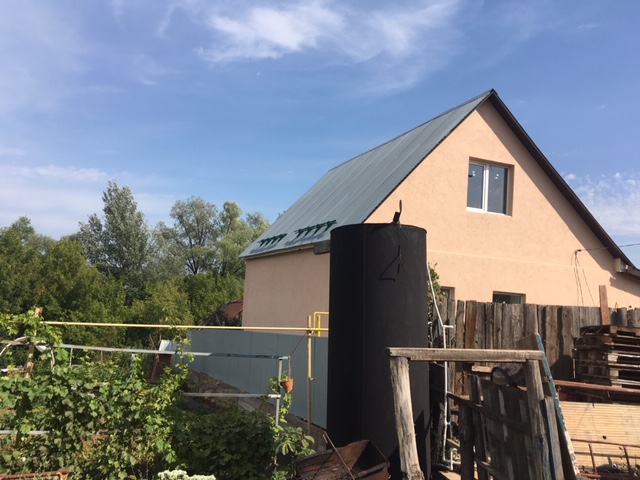 